Задание для 2 класса (5лет) по сольфеджио. Пятница  18.20-19.20.Лукманова ЗухраМорякова ЕленаСеменова ЕлизаветаУрок 2 . 2  четверть.Тема урока: Три вида минора.Повторить правила: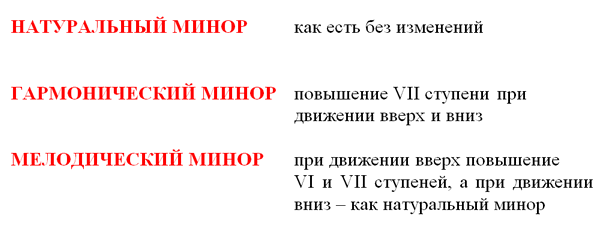 Гамму ля минор играть и петь.Построить в тональности ля минор: t53 – t6 – t64.Стучать ритм: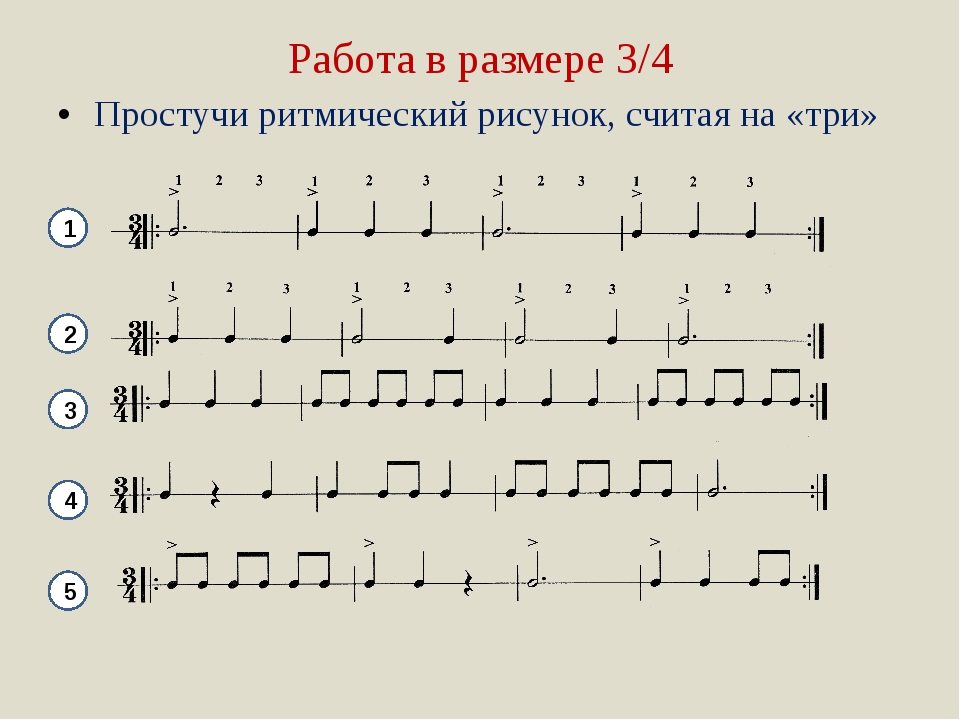 Домашнее задание: Играть и петь гамму ля минор.Петь номер.Стучать ритм.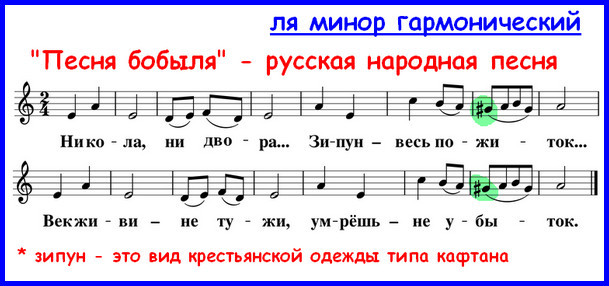 Задание выполнить и прислать на электронную почтуtabolina231271@mail.ru или ВК не позднее  19 ноября мая до 17.00.